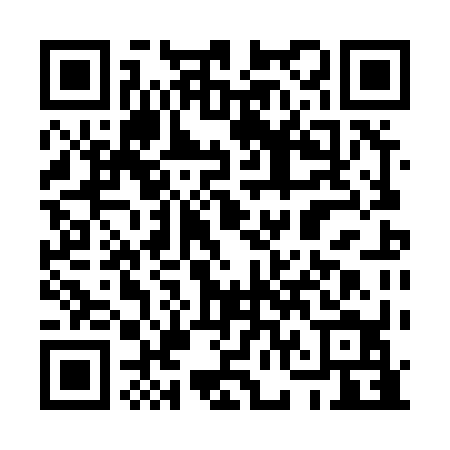 Prayer times for Atwood Park Estates, Illinois, USAWed 1 May 2024 - Fri 31 May 2024High Latitude Method: Angle Based RulePrayer Calculation Method: Islamic Society of North AmericaAsar Calculation Method: ShafiPrayer times provided by https://www.salahtimes.comDateDayFajrSunriseDhuhrAsrMaghribIsha1Wed4:235:5112:534:477:569:242Thu4:215:5012:534:477:579:263Fri4:195:4812:534:477:589:274Sat4:185:4712:534:477:599:295Sun4:165:4612:534:488:009:316Mon4:145:4512:534:488:029:327Tue4:135:4312:534:488:039:348Wed4:115:4212:534:498:049:359Thu4:105:4112:534:498:059:3710Fri4:085:4012:534:498:069:3811Sat4:065:3912:534:508:079:4012Sun4:055:3812:534:508:089:4113Mon4:035:3712:534:508:099:4314Tue4:025:3612:534:518:109:4415Wed4:005:3512:534:518:119:4516Thu3:595:3412:534:518:129:4717Fri3:585:3312:534:528:139:4818Sat3:565:3212:534:528:149:5019Sun3:555:3112:534:528:159:5120Mon3:545:3012:534:538:169:5321Tue3:525:2912:534:538:179:5422Wed3:515:2812:534:538:189:5523Thu3:505:2812:534:548:199:5724Fri3:495:2712:534:548:209:5825Sat3:485:2612:534:548:219:5926Sun3:475:2612:534:548:2210:0127Mon3:465:2512:534:558:2210:0228Tue3:455:2412:544:558:2310:0329Wed3:445:2412:544:558:2410:0430Thu3:435:2312:544:568:2510:0631Fri3:425:2312:544:568:2610:07